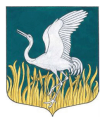 ЛЕНИНГРАДСКАЯ ОБЛАСТЬЛУЖСКИЙ МУНИЦИПАЛЬНЫЙ РАЙОНАДМИНИСТРАЦИЯМШИНСКОГО СЕЛЬСКОГО ПОСЕЛЕНИЯПОСТАНОВЛЕНИЕ от       28 ноября  2018 года      № 502                                             О внесении изменений в постановление администрации Мшинского сельского поселения № 215 от 15.05.2017 г. «Об отмене постановления от 12.02.2015 г. №60 об утверждении административного регламента предоставления муниципальной услуги «Присвоение (уточнение) адресов объектам недвижимого имущества» и утверждении регламента в новой редакции»         В соответствии с  Федеральным законом от 27 июля 2010 года № 210-ФЗ «Об организации предоставления государственных и муниципальных услуг», постановлением Правительства Российской Федерации от 30.06.2010 № 156 «О формировании и ведении Реестра государственных и муниципальных услуг (функций) Ленинградской области и портала государственных и муниципальных услуг (функций) Ленинградской области», постановлением администрации Мшинского сельского поселения от 02.08.2011 г. № 88 «О порядке разработки и утверждения административных регламентов исполнения муниципальных функций и административных регламентов предоставления муниципальных услуг Мшинским сельским поселением», с решением комиссии по повышению качества и доступности предоставления государственных и муниципальных услуг в Ленинградской области от 19.09.2018 года №п-86/2018, администрация Мшинского сельского поселенияПОСТАНОВЛЯЕТ:	1. Внести изменения в постановление № 215 от 15.05.2017 г. «Об отмене постановления от 12.02.2015 г. №60 об утверждении административного регламента предоставления муниципальной услуги «Присвоение (уточнение) адресов объектам недвижимого имущества» и утверждении регламента в новой редакции»,  а именно:	Изложить пункт 2.4.1 главы 2 «Стандарт предоставления муниципальной услуги» в следующей редакции:2.4.1. Срок предоставления муниципальной услуги не должен превышать 12 рабочих дней (после 31.12.2018: Срок предоставления муниципальной услуги не должен превышать 11 календарных дней или 9 рабочих дней) со дня подачи заявления о предоставлении услуги.	2. Ведущему специалисту Гладышевой В.В. привести в соответствие информацию о регламенте, размещенную в реестре (РГУ).	3. Настоящее постановление разместить на официальном сайте администрации Мшинского сельского поселения в сети Интернет http://мшинское.рф/.	4. Контроль за исполнением настоящего постановления оставляю за собой.Глава администрацииМшинского   сельского поселения                                        	 Ю.В.КандыбаРазослано: в прокуратуру, в дело